Проверочная работа по историческому краеведению – раздел 1.1 вариантПродолжите фразу:  «На протяжении ледникового периода значительная часть Русской равнины была…».Охарактеризуйте крупнейшую стоянку палеолита: название, место расположения, дата, занятия, орудия труда.Какому периоду могли соответствовать данные вещественные источники? Почему? 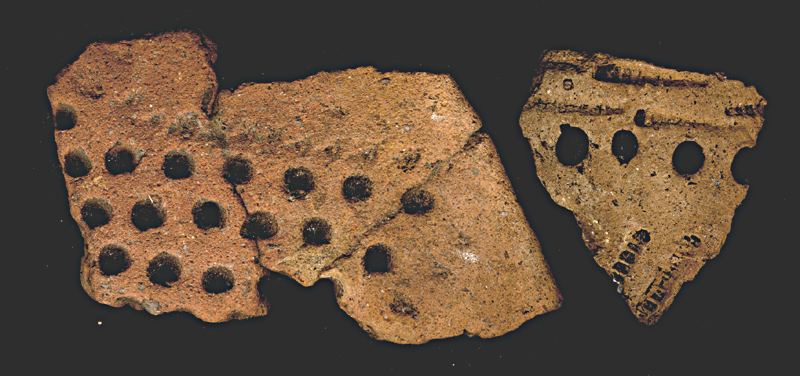 Вставьте пропущенную дату:«Город Городец основан в …году».5.Какое первоначальное название имел город Городец, почему?6. Какие достопримечательности Городца вам известны, подробно расскажите об одном из них.7.Продолжите фразу:  «Малый Китеж – это…».8. Какие версии выдвигают историки о дате основания Нижнего Новгорода?9.Что вам известно о князе Константине Васильевиче, какую роль он сыграл в истории нижегородской земли?10. Что означают указанные события и даты?А. 1350-1352гг - …Б. 1375г - …В. Лаврентьевская летопись (где, кем и когда была создана, какое имеет значение). 11. Какое из изучаемых исторических событий вам запомнилось более всего, расскажите о нём.Проверочная работа по историческому краеведению – раздел 1.2 вариантВставьте пропуски.« Около …  … лет назад граница ледника располагалась около 52-54 с.ш, проходила по реке … в районе современных городов: … и  …».Охарактеризуйте крупнейшую стоянку мезолита название, место расположения, дата, занятия, орудия труда.Какому периоду могли соответствовать данные вещественные источники? Почему?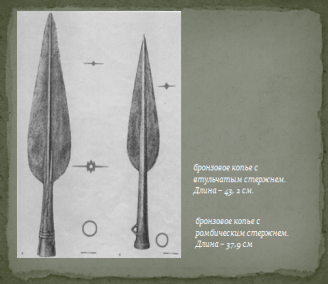 Кем был основан город Городец?Как складывались отношения между жителями Городца, татарами и волжскими булгарами? Приведите исторические примеры.Перечислите ремёсла, существовавшие в Городце.Кто был основателем Нижнего Новгорода, какие существуют исторические версии?Продолжите фразу: «Большой Китеж – это…».Что вам известно о князе Дмитрии Константиновиче, какую роль он сыграл в истории нижегородской земли? Что означают указанные даты и события?А. 1369 – 1370гг - …Б. 1377г - …В. Когда и при каких обстоятельствах Нижегородско – Суздальское княжество вошло в состав Московского государства?11. Какое из изучаемых исторических событий вам запомнилось более всего, расскажите о нём.